СПИСЪКс промяна на адрес на временен пункт в област Разград (промяната е отразена с червен цвят) 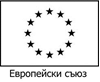 №по редВременни пунктове/населено място/Адрес на пунктоветеПериод на раздаване/начална и крайна дата на раздаване/РазградРазградРазградРазград1РазградГр. Разград, ул.”Кракра”1410.12.2019 г. – 28.02.2020 г.2ИсперихГр. Исперих, ул. ”Лудогорие”, бл. ”Здравец”07.01.2020 г. – 28.02.2020 г.3КубратГр. Кубрат, ул. ”Добруджа” № 1714.01.2020 г. – 28.02.2020 г.4ЛозницаГр. Лозница, ул. ”Дружба ” № 1912.12.2019 г. – 28.02.2020 г.5СамуилС. Самуил, ул. ”Хаджи Димитър”№516.12.2019 г. – 28.02.2020 г.6ЗаветГр. Завет, ул. ”Лудогорие” №1910.12.2019 г. – 28.02.2020 г.7Цар КалоянГр. Цар Калоян, Ул. ”Тотлебен”№ 520.01.2020 г. – 28.02.2020 г.